SECRETARIA MUNICIPAL DE EDUCAÇÃO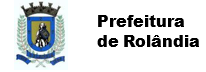 EDUCAÇÃO INFANTIL – ROTEIROATIVIDADES COMPLEMENTARES DE ESTUDO – COVID 19ROTEIRO DE ATIVIDADES COMPLEMENTARES DE ESTUDO – COVID 19PROFESSORA: JULIANATURMA: INFANTIL II CRIANÇAS BEM PEQUENAS (2 ANOS)PERÍODO DE REALIZAÇÃO: 14/09/2020 A 25/09/2020SEGUNDA- FEIRA DIA 14 DE SETEMBROTERÇA- FEIRA DIA 15 DE SETEMBROQUARTA- FEIRA DIA 16 SETEMBRO.QUINTA- FEIRA DIA 17 DE SETEMBRO.SEXTA- FEIRA DIA 18 DE SETEMBROSEGUNDA-FEIRA DIA 21 DE SETEMBROTERÇA- FEIRA DIA 22 DE SETEMBROQUARTA- FEIRA DIA 23 DE SETEMBROQUINTA- FEIRA DIA 24 DE SETEMBROSEXTA- FEIRA DIA 25 DE SETEMBROO QUE VOCÊ VAIESTUDAR:SABERES E CONHECIMENTOSPróprio corpo e suas possibilidades motoras, sensoriais e expressivas.Nome próprio e do outro.Características físicas.Regras de jogos e brincadeiras.Seu corpo, suas possibilidades motoras, sensoriais e expressivas.Coordenação motora ampla: equilíbrio, destreza e postura corporal.O corpo e seus movimentos.Imitação como forma de expressão.Hábitos alimentares, de higiene e descanso.Suportes, materiais e instrumentos para desenhar, pintar, folhear.Execução musical (imitação).Elementos da linguagem visual: texturas, cores, superfícies, volumes, espaços, formas, etc.Manifestações culturais.Melodias diversas.Músicas e danças.Sons do corpo, dos objetos e da natureza.Preservação do meio ambiente.Transformação da natureza. Elementos da natureza.PARA QUEVAMOSESTUDARESSESCONTEÚDOS?CAMPO DE EXPERIÊNCIA: O EU O OUTRO E NÓS:(EI02EO02) Demonstrar imagem positiva de si e confiança em sua capacidade para enfrentar dificuldades e desafios.Explorar progressivamente o próprio corpo na perspectiva de conhecê-lo percebendo suas possibilidades e limites.Brincar com seu corpo por meio de gestos e movimentos.(EI02EO04) Comunicar-se com os colegas e os adultos, buscando compreendê-los e fazendo-se compreender.Reconhecer na oralidade o próprio nome e dos colegas em diferentes situações.(EI02EO05) Perceber que as pessoas têm características físicas diferentes, respeitando essas diferenças.Reconhecer a representação do próprio corpo e das demais crianças da turma por meio de registros gráficos e fotos.Identificar progressivamente suas características físicas, reconhecendo diferenças com as de seus colegas.(EI02EO06) Respeitar regras básicas de convívio social nas interações e brincadeiras.Participar de brincadeiras que estimulem a relação entre o(a) professor(a)/criança e criança/criança.Participar da construção e respeitar normas e combinados de convívio social, de organização e de utilização dos espaços da instituição.CAMPO DE EXPERIÊNCIA: CORPO, GESTOS E MOVIMENTOS(EI02CG01) Apropriar-se de gestos e movimentos de sua cultura no cuidado de si e nos jogos e brincadeiras.Explorar o próprio corpo na perspectiva de conhecê-lo, sentindo os seus movimentos, ouvindo seus barulhos, conhecendo suas funções e formas de funcionamento.Vivenciar brincadeiras de esquema corporal, de exploração e a expressão corporal diante do espelho, utilizando as diferentes formas de linguagens e percebendo suas características específicas.Brincar nos espaços externos e internos com obstáculos que permitem empurrar, rodopiar, balançar, escorregar, equilibrar-se, arrastar, engatinhar, levantar, subir, descer, passar por dentro, por baixo, saltar, rolar, virar cambalhotas, perseguir, procurar, pegar, etc., vivenciando limites e possibilidades corporais.Chutar, pegar, manusear, mover e transportar objetos com diferentes características.(EI02CG03) Explorar formas de deslocamento no espaço (pular, saltar, dançar), combinando movimentos e seguindo orientações.Explorar o espaço ao seu redor fazendo movimentos como: correr, lançar, galopar, pendurar-se, pular, saltar, rolar, arremessar, engatinhar e dançar livremente ou de acordo com comandos dados em brincadeiras e jogos.Participar de situações de deslocamento e movimento do corpo fora e dentro da sala.Participar de jogos de imitação, durante brincadeiras, contação de histórias e outras possibilidades.(EI02CG04) Demonstrar progressiva independência no cuidado do seu corpo.Experimentar alimentos diversos.Vivenciar práticas que desenvolvam bons hábitos alimentares: consumo de frutas, legumes, saladas e outros.(EI02CG05) Desenvolver progressivamente as habilidades manuais, adquirindo controle para desenhar, pintar, rasgar, folhear, entre outros.Manusear diferentes riscadores em suportes e planos variados.Pintar, desenhar, rabiscar, folhear, recortar utilizando diferentes recursos e suportes.Virar páginas de livros, revistas, jornais e etc. com crescente habilidade.Conhecer brinquedos ou jogos de sua cultura local.CAMPO DE EXPERIÊNCIA: TRAÇOS, SONS, CORES E FORMAS..(EI02TS01) Criar sons com materiais, objetos e instrumentos musicais, para acompanhar diversos ritmos de música.Ouvir, imitar e produzir sons de alturas e durações variadas com o corpo, com instrumentos convencionais ou não e materiais diversos para acompanhar diversos ritmos de música.Completar músicas conhecidas com palavras, onomatopeias e outros sons.(EI02TS02) Utilizar materiais variados com possibilidades de manipulação (argila, massa de modelar), explorando cores, texturas, superfícies, planos, formas e volumes ao criar objetos tridimensionais.Explorar as formas dos objetos percebendo suas características.Conhecer objetos e materiais que são típicos da região, comunidade ou cultura local.Criar objetos tridimensionais com argila e massa de modelar a partir de seu próprio repertório, explorando diferentes elementos, como forma, volume, textura, planos e outros.Manipular materiais de diferentes texturas: lisas, ásperas, macias e outras.Manipular jogos de encaixe e de construção, explorando cores, formas e texturas.(EI02TS03) Utilizar diferentes fontes sonoras disponíveis no ambiente em brincadeiras cantadas, canções, músicas e melodias.Participar de canções e brincadeiras cantadas apresentadas pelo professor(a) ou seus colegas.Conhecer objetos, canções, instrumentos ou manifestações culturais que são típicas de sua cultura, região ou de outras culturas.Ouvir canções de diferentes culturas buscando cantar e imitar gestos característicos.Explorar possibilidades musicais para perceber diferentes sons, melodias e ritmos.Reconhecer cantigas de roda e suas formas de brincar.Participar de brincadeiras cantadas do nosso folclore.CAMPO DE EXPERIÊNCIA: ESCUTA, FALA PENSAMENTO E IMAGINAÇÃO.(EI02TS03) Utilizar diferentes fontes sonoras disponíveis no ambiente em brincadeiras cantadas, canções, músicas e melodias.Ouvir canções de diferentes culturas buscando cantar e imitar gestos característicos.  Explorar possibilidades musicais para perceber diferentes sons, melodias e ritmos. (EI02TS01) Criar sons com materiais, objetos e instrumentos musicais, para acompanhar diversos ritmos de música.Ouvir, imitar e produzir sons de alturas e durações variadas com o corpo, com instrumentos convencionais ou não e materiais diversos para acompanhar diversos ritmos de música.Explorar possibilidades vocais e instrumentos para produzir sons agudos e graves, fortes e fracos, longos e curtos.CAMPO DE EXPERIÊNCIA: ESPAÇO, TEMPOS, QUANTIDADES, RELAÇÕES E TRANSFORMAÇÕES:(EI02ET02) Observar, relatar e descrever incidentes do cotidiano e fenômenos naturais (luz solar, vento, chuva etc.).Fazer observações para descobrir diferentes elementos e fenômenos da natureza, como: luz solar, chuva, vento, dunas, lagoas, entre outros.Realizar investigações de como os fenômenos naturais ocorrem e quais suas consequências.(EI02ET03) Compartilhar, com outras crianças, situações de cuidado de plantas e animais nos espaços da instituição e fora dela.Observar, imitar e nomear algumas particularidades dos animais Conhecer plantas e acompanhar seu crescimento.   Experimentar em diferentes momentos o contato com elementos naturais em hortas e jardins.O QUE VOCÊ VAIESTUDAR:SABERES E CONHECIMENTOS:Próprio corpo e suas possibilidades motoras, sensoriais e expressivas.Orientação espacial.PARA QUEVAMOSESTUDARESSESCONTEÚDOS?CAMPO DE EXPERIÊNCIA: O EU O OUTRO E NÓS:(EI02EO02) Demonstrar imagem positiva de si e confiança em sua capacidade para enfrentar dificuldades e desafios.Explorar progressivamente o próprio corpo na perspectiva de conhecê-lo percebendo suas possibilidades e limites.CAMPO DE EXPERIÊNCIA: CORPO, GESTOS E MOVIMENTOS:(EI02CG02) Deslocar seu corpo no espaço, orientando-se por noções como em frente, atrás, no alto, embaixo, dentro, fora etc, ao envolver em brincadeiras e atividades de diferentes naturezas.Percorrer trajetos inventados espontaneamente ou propostos: circuitos desenhados no chão feito de fita.COMO VAMOSESTUDAR ATIVIDADE PROPOSTA: ANDAR SOBRE LINHAS TRACEJADAS NO CHÃO. COM O RECURSO DA FITA ENVIADA NO KIT DE ATIVIDADES FAZER NO CHÃO (CALÇADA) LINHAS; RETA, CURVA E ZIGUEZAGUE. PEDIR QUE A CRIANÇA REALIZE O TRAJETO ANDANDO SOBRE AS MESMAS, SEMPRE ORIENTANDO A COLOCAR UM PÉ NA FRENTE DO OUTRO AO ANDAR SOBRE AS LINHAS. CASO HOUVER DIFICULDADE PODERÁ AJUDAR A CRIANÇA SEGURANDO PELAS MÃOS PARA OBTER EQUILÍBRIO.OBS: SE POSSÍVEL REGISTRAR A ATIVIDADE COM FOTOS.O QUE VOCÊ VAIESTUDAR:SABERES E CONHECIMENTO● Transformação da natureza. ● Gêneros textuais, seus autores, características e suportes.PARA QUEVAMOSESTUDARESSESCONTEÚDOS?CAMPO DE EXPERIÊNCIA: ESPAÇO, TEMPOS, QUANTIDADES, RELAÇÕES E TRANSFORMAÇÕES:(EI02ET03) Compartilhar, com outras crianças, situações de cuidado de plantas e animais nos espaços da instituição e fora dela.Observar, imitar e nomear algumas particularidades dos animais.CAMPO DE EXPERIÊNCIA: ESCUTA, FALA PENSAMENTO E IMAGINAÇÃO:(EI02EF08) Manipular textos e participar de situações de escuta para ampliar seu contato com diferentes gêneros textuais (parlendas, histórias de aventura, tirinhas, cartazes de sala, cardápios, notícias etc.).Apreciar e participar de momentos de contação de histórias realizadas de diferentes maneiras.COMO VAMOSESTUDAR OSCONTEÚDOS?ATIVIDADE PROPOSTA: OUVIR JUNTAMENTE COM A CRIANÇA A MÚSICA ENVIADA PELA PROFESSORA “VOA, ABELHINHA”. APÓS PEDIR QUE A CRIANÇA FAÇA O SOM DA ABELHA E IMITE SEU MOVIMENTO (VOAR). DEPOIS ENTREGAR PARA A MESMA A ATIVIDADE IMPRESSA ENVIADA NO KIT DE ATIVIDADES E PEDIR QUE A CRIANÇA LIGUE OS PONTILHADOS PASSANDO O DEDO COM TINTA GUACHE SOBRE AS LINHAS OU COM GIZ DE CERA.LINK DA MÚSICA https://youtu.be/fMM1jcxeDS4 O QUE VOCÊ VAIESTUDAR:SABERES E CONHECIMENTOS:Contagem oral.Regras de jogos e brincadeiras. PARA QUEVAMOSESTUDARESSESCONTEÚDOS?CAMPO DE EXPERIÊNCIA: ESPAÇO, TEMPOS, QUANTIDADES, RELAÇÕES E TRANSFORMAÇÕES:EI02ET04) Identificar relações espaciais (dentro e fora, em cima, embaixo, acima, abaixo, entre e do lado) e temporais (antes, durante e depois).Participar de momentos de exploração dos dias da semana com músicaCAMPO DE EXPERIÊNCIA: CAMPO DE EXPERIÊNCIA: O EU O OUTRO E NÓS:(EI02EO06) Respeitar regras básicas de convívio social nas interações e brincadeiras.Participar de brincadeiras que estimulem a relação entre o (a) professor (a)/criança e criança/criança.COMO VAMOSESTUDAR OSCONTEÚDOS?ATIVIDADE PROPOSTA: VAMOS INICIAR NOSSAS ATIVIDADES EXPLORANDO A MÚSICA “SETE DIAS A SEMANA TEM”, COM RECURSO DE VIDEO ENVIADO PELA PROFESSORA. DANDO CONTINUIDADE AS ATIVIDADES BRINCAR COM A BRINCADEIRA; EMBARALHA COPOS. É UMA BRINCADEIRA MUITO ANTIGA E FÁCIL DE SE REALIZAR. PARA REALIZAR IRÁ PRECISAR DE COPOS E ALGO PARA ESCONDER (PODE SER COISA DE COMER OU OBJETO PEQUENO). AI É SÓ COLOCAR O OBJETO EMBAIXO DE UM DOS COPOS, EMBARALHAR OS COPOS E PEDIR PARA A CRIANÇA DESCOBRIR QUAL COPO ESTÁ O OBJETO. ALÉM DE DIVERTIDA É ÓTIMA PARA DESENVOLVER VÁRIOS FATORES NA CRIANÇA. UM DELES É A COORDENAÇÃO VISO MOTORA. APOSTE NO JOGO E BRINQUE MUITO COM O SEU FILHO (A).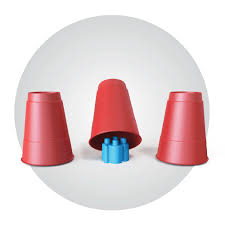 O QUE VOCÊ VAIESTUDARSABERES E CONHECIMENTOS● Próprio corpo e do outro.● Tamanho, forma e posição dos objetos.PARA QUEVAMOSESTUDARESSESCONTEÚDOS?CAMPO DE EXPERIÊNCIA: O EU, O OUTRO E O NÓS;(EI02EO05) Perceber que as pessoas têm características físicas diferentes, respeitando essas diferenças.Perceber o próprio corpo e do outro.CAMPO DE EXPERIÊNCIA: ESPAÇOS, TEMPOS, QUANTIDADES, RELAÇÕES E TRANSFORMAÇÕES. (EI02ET05) Classificar objetos, considerando determinado atributo (tamanho, peso, cor, forma etc.).Explorar e descobrir as propriedades dos objetos e materiais: tamanho, peso, forma, cor, dentre outras possibilidades.COMO VAMOSESTUDAR OSCONTEÚDOS?ATIVIDADE PROPOSTA: MONTAR O ROSTO DE UM PALHAÇO COM FORMAS GEOMÉTRICAS. PRIMEIRAMENTE MOSTRAR PARA  CRIANÇA AS FORMAS GEOMÉTRICAS ENVIADA PELA PROFESSORA NO KIT DE ATIVIDADES E JUNTAMENTE COM A MESMA EXPLORAR AS FORMAS E OS NOMES. PERGUNTAR PARA CRIANÇA O QUE TEMOS NO NOSSO ROSTO; OLHOS, NARIZ, BOCA... E EM SEGUIDA UTILIZANDO AS FORMAS GEOMÉTRICAS MONTAR O ROSTO DE UM PALHAÇO E COLAR NA FOLHA ENVIADA NO KIT, SEMPRE COM O AUXÍLIO DA FAMÍLIA. O OBJETIVO DESSA  ATIVIDADE É O RECONHECIMENTO DAS FORMAS GEOMÉTRICAS UTILIZADAS PARA MONTAR O ROSTO DO PALHAÇO.O QUE VOCÊ VAIESTUDAR:SABERES E CONHECIMENTOS:● Convívio e interação social● Materiais de uso pessoalPARA QUEVAMOSESTUDARESSESCONTEÚDOS?CAMPO DE EXPERIÊNCIA: O EU O OUTRO E O NÓS.(ei02eo03) Compartilhar objetos e os espaços com crianças da mesma faixa etária e adultos.Brincar de faz de conta.CAMPO DE EXPERIÊNCIA: CORPO, GESTOS E MOVIMENTOS.(ei02cg04) demonstrar progressiva independência no cuidado do seu corpo.Conhecer o material de uso pessoal.COMO VAMOSESTUDAR OSCONTEÚDOS?ATIVIDADE PROPOSTA: ATIVIDADE PROPOSTA: MOMENTO FAZ DE CONTA: ALÉM DE DIVERTIDO, BRINCAR DE FAZ DE CONTA AJUDA AS CRIANÇAS A APRENDEREM MUITO SOBRE SI MESMAS E O MUNDO A SUA VOLTA. NESSA BRINCADEIRA DISPONIBILIZAR PARA A CRIANÇA VÁRIOS OBJETOS COMO: ROUPAS, SAPATOS, BRINQUEDOS, PENTES, BOLSAS E ETC. E INCENTIVAR A CRIANÇA A CRIAR DIVERSOS PERSONAGENS. DEIXAR A CRIANÇA USAR SUA IMAGINAÇÃO.O QUE VOCÊ VAIESTUDAR:SABERES E CONHECIMENTOS:O corpo e seus movimentosEsquema corporalPARA QUEVAMOSESTUDARESSESCONTEÚDOS?CAMPO DE EXPERIÊNCIA: CORPO, GESTOS E MOVIMENTOS.(ei02cg03) Explorar formas de deslocamento no espaço (pular, saltar, dançar) combinando movimentos e seguindo orientações.Explorar o espaço ao seu redor fazendo movimentos: correr, lançar, chutar, arremessar livremente ou com comandos.CAMPO DE EXPERIÊNCIA: O EU, O OUTRO E O NÓS.(ei02eo03) Compartilhar os objetos e os espaços com crianças da mesma faixa etária e adultos.brincar em diversos espaços.COMO VAMOSESTUDAR OSCONTEÚDOS?ATIVIDADE PROPOSTA: MOVIMENTOS COM BOLA. JUNTAMENTE COM UM ADULTO A CRIANÇA DEVERÁ SER ESTIMULADA A REALIZAR DIVERSOS MOVIMENTOS COM A BOLA COMO: JOGAR, CHUTAR, JOGAR PARA CIMA E TAMBÉM COM O RECURSO DE UM BALDE REALIZAR ARREMESSOS.O QUE VOCÊ VAIESTUDAR:SABERES E CONHECIMENTOS:Linguagem oral.Noção temporal.PARA QUEVAMOSESTUDARESSESCONTEÚDOS?CAMPO DE EXPERIÊNCIA: TRAÇOS, SONS, CORES E FORMAS:(EI02EF05) Relatar experiências e fatos acontecidos, histórias ouvidas, filmes ou peças teatrais assistidos etc.Expressar-se verbalmente em conversas, narrações e brincadeiras, ampliando seu vocabulário e fazendo uso de estruturas orais que aprimorem suas competências comunicativas.CAMPO DE EXPERIÊNCIA: ESPAÇO, TEMPOS, QUANTIDADES, RELAÇÕES E TRANSFORMAÇÕES:Compreender e realizar comandos: dentro, fora, em cima, embaixo, ao lado, frente, atrás, etc., identificando essas posições no espaço.COMO VAMOSESTUDAR OSCONTEÚDOS?ATIVIDADE PROPOSTA: OUVIR JUNTAMENTE COM A CRIANÇA A HISTÓRIA ENVIADA PELA PROFESSORA “A JOANINHA QUE PERDEU AS PINTINHAS”. LOGO APÓS PEDIR QUE A CRIANÇA RECONTE A HISTÓRIA A SUA MANEIRA OU COM AJUDA. APÓS A CRIANÇA TER RECONTADO A HISTÓRIA, ENTREGAR A FIGURA DA JOANINHA, PEDIR QUE ELA PINTE USANDO GIZ DE CERA RESPEITANDO O LÍMITE DO DESENHO, SEMPRE ORIENTANDO-Á PARA NÃO PINTAR FORA DO DESENHO E DEPOIS PINTAR AS PINTINHAS DO CORPO DA JOANINHA COM TINTA GUACHE PARA DEIXAR A JOANINHA BEM BONITA.LINK DA HISTÓRIA  https://youtu.be/1FF5UfVIohs O QUE VOCÊ VAIESTUDAR:SABERES E CONHECIMENTOS:Elementos da linguagem visual: texturas, cores, superfícies, volumes, espaços, formas, etc.Convívio e interação social.PARA QUEVAMOSESTUDARESSESCONTEÚDOS?CAMPO DE EXPERIÊNCIA: CAMPO DE EXPERIÊNCIA: TRAÇOS, SONS, CORES E FORMAS.(EI02TS02) Utilizar materiais variados com possibilidades de manipulação (argila, massa de modelar), explorando cores, texturas, superfícies, planos, formas e volumes ao criar objetos tridimensionais.Criar objetos tridimensionais com argila e massa de modelar a partir de seu próprio repertório, explorando diferentes elementos, como forma, volume, textura, planos e outros.CAMPO DE EXPERIÊNCIA: O EU, O OUTRO E O NÓS:(EI02EO03) Compartilhar os objetos e os espaços com crianças da mesma faixa etária e adultos.Brincar coletivamente em diversos espaços.COMO VAMOSESTUDAR OSCONTEÚDOS?ATIVIDADE PROPOSTA: BRINCANDO E MANIPULANDO  COM MASSA DE MODELAR. SEPARE UM MOMENTO DO DIA PARA BRINCAR, MANIPULAR  E CRIAR OBJETOS, ANIMAIS, LETRA INICIAL DO NOME UTILIZANDO A MASSINHA DE MODELAR QUE FOI ENVIADA NO KIT DE ATIVIDADES. O ADULTO TAMBÉM PODE ESTAR FAZENDO, MOSTRANDO E INCENTIVANDO A CRIANÇA A FAZER TAMBÉM. TENHO CERTEZA QUE SERÁ MUITO LEGAL!O QUE VOCÊ VAIESTUDAR:SABERES E CONHECIMENTOS:Suportes, materiais e instrumentos para desenhar, pintar, folhear.A língua portuguesa falada, em suas diversas funções e usos sociais.PARA QUEVAMOSESTUDARESSESCONTEÚDOS?CAMPO DE EXPERIÊNCIA: CORPO, GESTOS E MOVIMENTOS;(EI02CG05) Desenvolver progressivamente as habilidades manuais, adquirindo controle para desenhar, pintar, rasgar, folhear, entre outros.Manusear diferentes riscadores em suportes e planos variados.CAMPO DE EXPERIÊNCIA: ESCUTA, FALA, PENSAMENTO E IMAGINAÇÃO.(EI02EF01) Dialogar com crianças e adultos, expressando seus desejos, necessidades, sentimentos e opiniões.Oralizar sobre suas atividades na instituição ou vivências fora dela.COMO VAMOSESTUDAR OSCONTEÚDOS?ATIVIDADE PROPOSTA: APÓS OUVIR A HISTÓRIA “ A CASA TORTA”, ENVIADA PELA PROFESSORA, PEDIR PARA CRIANÇA REGISTRAR OS PERSONAGENS DA HISTÓRIA ATRAVÉS DE DESENHOS NA FOLHA SULFITE ENVIADA NO KIT DE ATIVIDADES, O ADULTO PODE AUXÍLIAR A CRIANÇA NESSE MOMENTO E INTERAGIR PERGUNTANDO QUAIS ERAM OS PERSONAGENS.LINK DA HISTÓRIA  https://youtu.be/6CW_tG2Wr_0 O QUE VOCÊ VAIESTUDAR:SABERES E CONHECIMENTOS:Linguagem musical, corporal e dramática.Coordenação motora ampla: equilíbrio, destreza e postura corporal.PARA QUEVAMOSESTUDARESSESCONTEÚDOS?CAMPO DE EXPERIÊNCIA: TRAÇOS, SONS, CORES E FORMAS:(EI02TS03) Utilizar diferentes fontes sonoras disponíveis no ambiente em brincadeiras cantadas, canções, músicas e melodias.Participar de canções e brincadeiras cantadas apresentadas pelo professor ou seus colegas.CAMPO DE EXPERIÊNCIA: CORPO, GESTOS E MOVIMENTOS.(EI02CG01) Apropriar-se de gestos e movimentos de sua cultura no cuidado de si e nos jogos e brincadeiras.Explorar o próprio corpo na perspectiva de conhecê-lo, sentindo os seus movimentos, ouvindo seus barulhos, conhecendo suas funções e formas de funcionamento.COMO VAMOSESTUDAR OSCONTEÚDOS?ATIVIDADE PROPOSTA: BRINCADEIRA CANTADA COM O RECURSO DA MÚSICA ENVIADA PELA PROFESSORA PASSEAR NO  JARDIM, A CRIANÇA IRÁ FAZER OS MOVIMENTOS SUGERIDOS PELA MÚSICA, EXEMPLO: EU VI UMA BORBOLETA VOANDO NO JARDIM, MOVIMENTAR OS BRAÇOS COMO SE ESTIVESSE VOANDO, E ASSIM SUCESSIVAMENTE ATÉ A MÚSICA TERMINAR.LINK DA MÚSICA https://youtu.be/--dR9F_IOWY 